ПРОВЕРКА В ОТНОШЕНИИ ООО «ГУК  «Правобережная»В Госжилинспекцию поступило обращение от жителей, проживающих по адресу: г. Липецк, ул. Космонавтов, д.96б, по вопросу течи кровли. 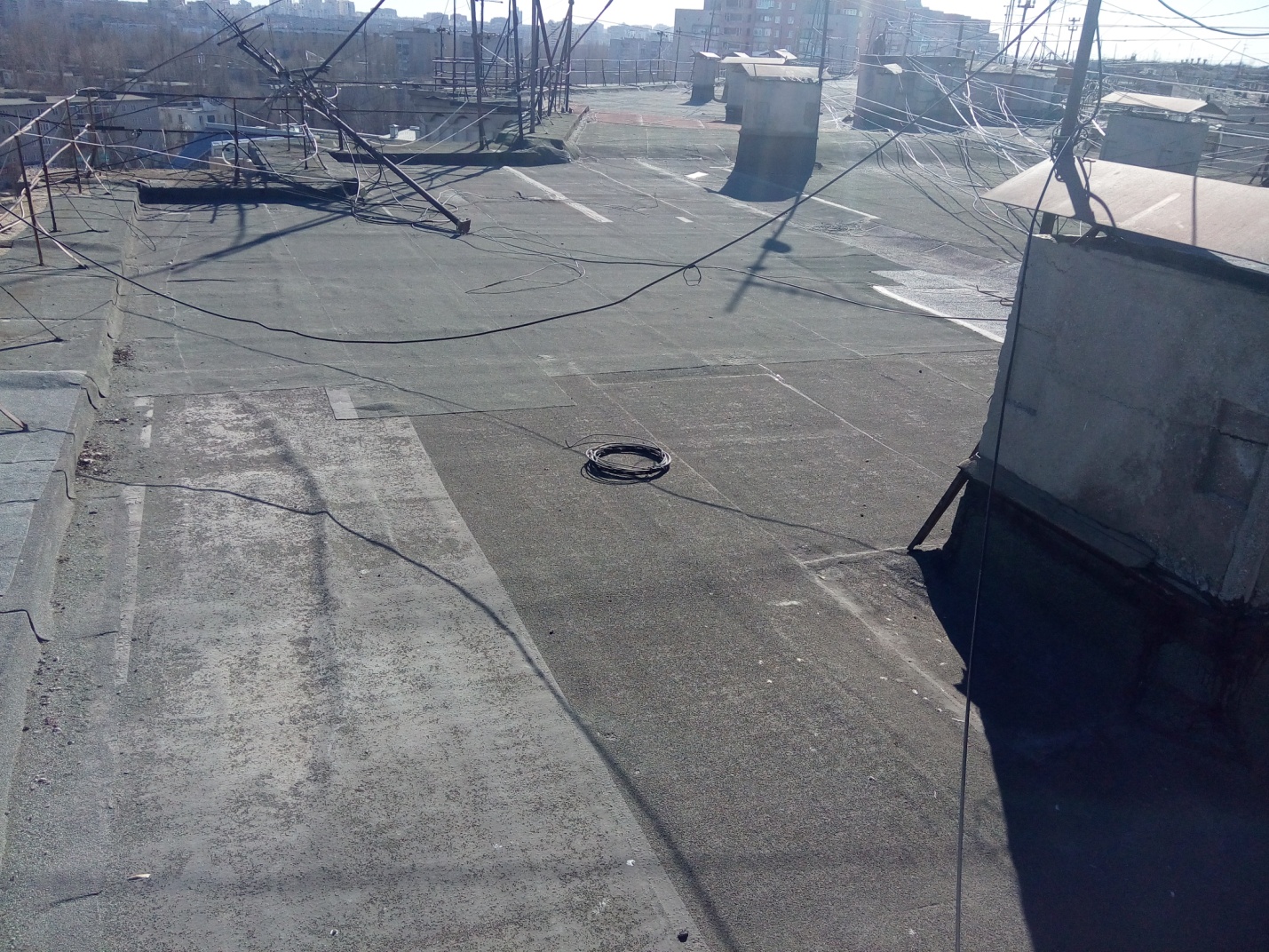 Госжилинспекцией  проведена внеплановая проверка, по результатам которой ООО «ГУК «Правобережная» выдано предписание об устранении выявленных нарушений.В настоящее время, ранее выданное предписание выполнено, произведен латочный ремонт кровли. 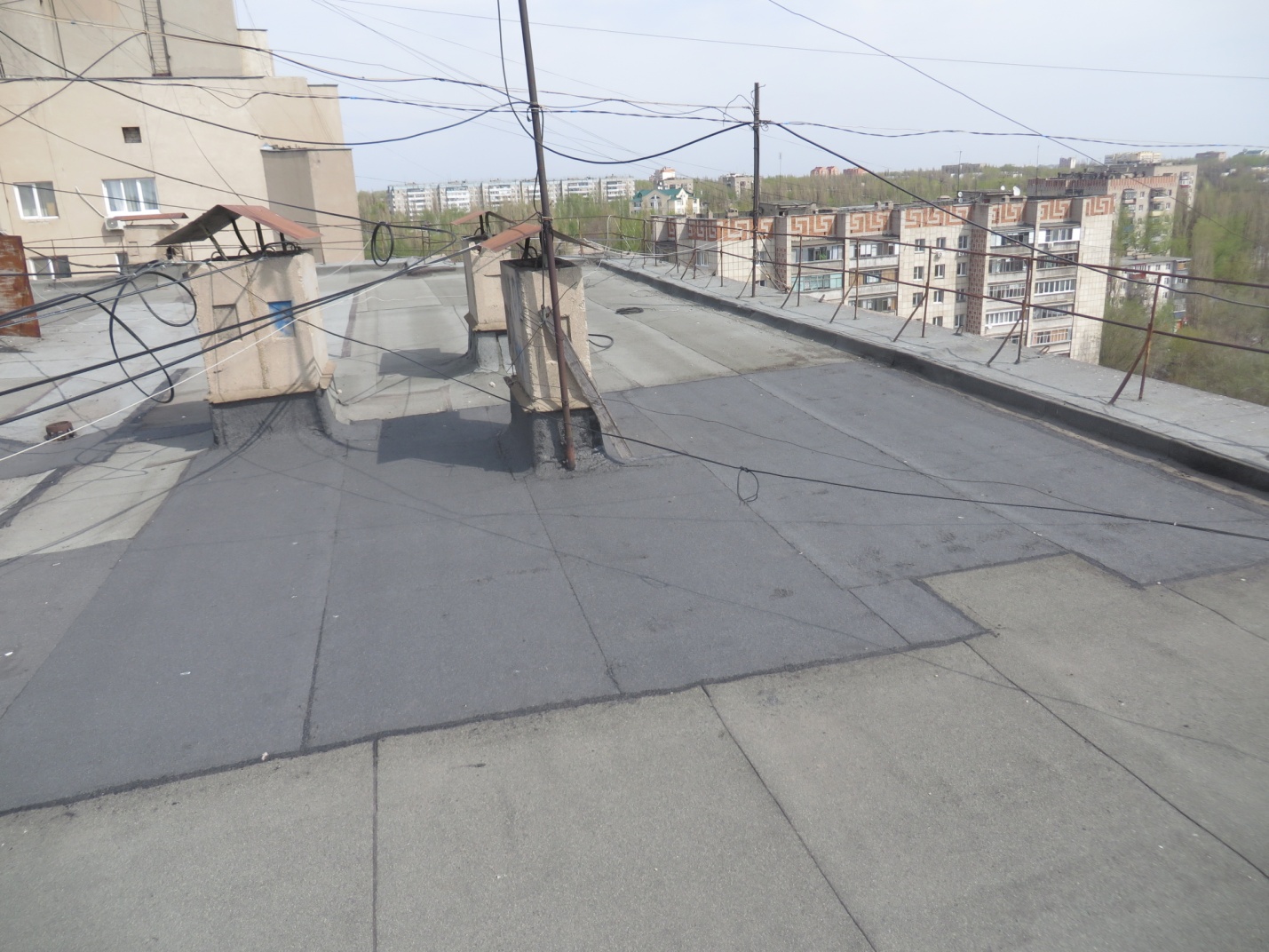 